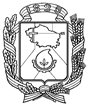 АДМИНИСТРАЦИЯ ГОРОДА НЕВИННОМЫССКАСТАВРОПОЛЬСКОГО КРАЯПОСТАНОВЛЕНИЕ26.02.2021                                  г. Невинномысск                                      № 289О внесении изменений в состав межведомственной комиссии по охране труда, утвержденный постановлением администрации города Невинномысска от 02 февраля 2015 г. № 132В связи с кадровыми изменениями, постановляю:Внести в состав межведомственной комиссии по охране труда, утвержденный постановлением администрации города Невинномысска        от 02 февраля 2015 г. № 132 «О межведомственной комиссии по охране труда», (далее - комиссия), следующие изменения: исключить из состава комиссии: Донцову О.И., Рубана М.С.;включить в состав комиссии следующих лиц:Глава города НевинномысскаСтавропольского края                                                                    М.А. МиненковКоваленко Ирина Алексеевнаведущий специалист по промышленной безопасности отдела охраны труда и промышленной безопасности акционерного общества «Арнест» (по согласованию), член комиссииНовикова Светлана Викторовнастарший государственный инспектор межрегионального отдела государственного энергетического надзора Кавказского управления Федеральной службы по экологическому, технологическому и атомному надзору (по согласованию), член комиссии